Parish of  Ss. Peter and Paul, BromleyA meeting for the election of churchwardens will be held in church on 12th day of May 2024 at  11:45AM. This meeting may be attended by:All persons whose names are entered on the church electoral roll of the parish andAll persons resident in the parish whose names are entered on a register of local government electors by reason of such residenceSigned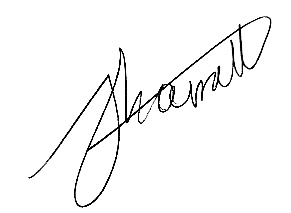 MinisterDated 17/4/24In this Notice “parish” means an ecclesiastical parish. 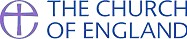 NOTICE OF A MEETING FOR 
THE ELECTION OF CHURCHWARDENS